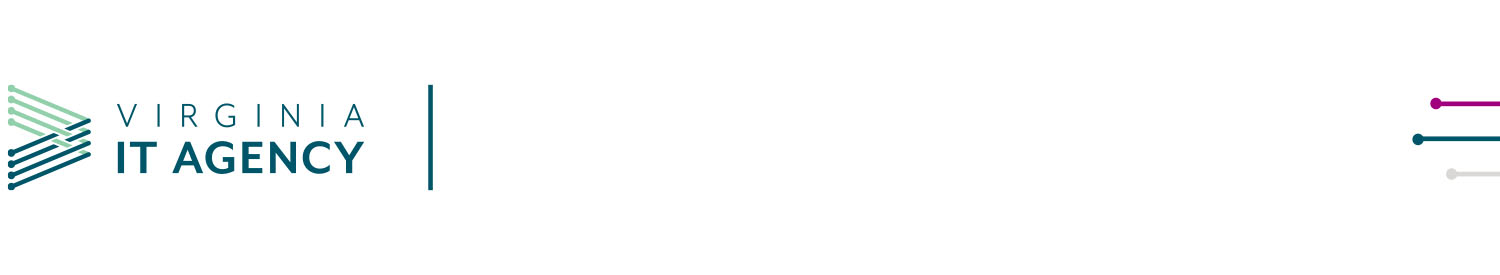 All small businesses must be certified by the Commonwealth of Virginia, Department of Small Business and Supplier Diversity (DSBSD) by the contract award date to participate in the SWAM program. Certification applications are available through DSBSD online at http://www.sbsd.virginia.gov/.Offeror Name: _____________________________________________________ Preparer Name: ___________________________ 	Date: ____________________InstructionsA.	If you are certified by the DSBSD as a small business or as a micro business, complete only Section A of this form. This shall include DSBSD-certified women, minority, or service-disabled veteran-owned businesses when they have received DSBSD small business certification.B.	If you are not a DSBSD-certified small business, complete Section B of this form.Section A 	If your firm is certified by the DSBSD, are you certified as a (check all that apply):    			______ Small Business				______ Small and Women-owned Business			______ Small and Minority-owned Business			______ Small Service Disabled Veteran-owned Business			______ Micro Business			______ Micro Business and Women-owned Business			______ Micro Business and Minority-owned Business			______ Micro Service Disabled Veteran-owned BusinessCertification Number: ___________________________Certification Approval Date: ______________________________Certification Expiration Date: _________________________________Section B	Populate the table below to show your firm's plans for utilization of DSBSD-certified SWaM businesses and Non-SWaM businesses directly performing the Requirements of this contract. This shall not exclude DSBSD-certified micro businesses or women, minority, or service disabled veteran-owned businesses when they have received the DSBSD small business certification. Include as well businesses which ARE NOT SWaM businesses that will be utilized in directly performing the Requirements of this contract. Include plans to utilize small businesses as part of joint ventures, partnerships, subcontractors, suppliers, etc.Subcontractor Name & Address andDSBSD Certificate #(Leave certificate number blank if Non-SWaM)  Status if Small Business Subcontractor is also: Women (W), Minority (M),Service-Disabled Veteran (D),Micro Business (O)Status if Subcontractor is not a Small Business: Non-SWaM (NS)Subcontractor Contact Person, Telephone & EmailType of Goods and/or Services Subcontractor will PerformSWaM Overall Commitment PercentagePlease state here the overall commitment percentage for DSBSD-certified SWaM businesses directly performing the Requirements of this Contract:Note: The percentage above ONLY APPLIES to DSBSD-certified SWaM businesses who are directly performing the Requirements of this Contract. Do not include in the percentage any businesses performing the Requirements of this Contract that are non-SWaM businesses.SWaM Overall Commitment PercentagePlease state here the overall commitment percentage for DSBSD-certified SWaM businesses directly performing the Requirements of this Contract:Note: The percentage above ONLY APPLIES to DSBSD-certified SWaM businesses who are directly performing the Requirements of this Contract. Do not include in the percentage any businesses performing the Requirements of this Contract that are non-SWaM businesses.SWaM Overall Commitment PercentagePlease state here the overall commitment percentage for DSBSD-certified SWaM businesses directly performing the Requirements of this Contract:Note: The percentage above ONLY APPLIES to DSBSD-certified SWaM businesses who are directly performing the Requirements of this Contract. Do not include in the percentage any businesses performing the Requirements of this Contract that are non-SWaM businesses.